アンケートご協力のお願いこの度は、都城市にご来訪くださりありがとうございました。都城市は、meat「肉と焼酎」にmeet「出会うこと」ができる総称「ミートツーリズム」に取り組んでいます。今後の観光振興の参考にさせていただきますので、お手数ですがアンケートへのご協力をお願いいたします。問１．宿泊日をご記入ください。　　　年　　月　　日～　　月　　日問２．これまで都城市を訪れたことはありますか。　　　□初めて　□2回目　□3回目　□4回以上　□覚えていない問３．今回のツアー参加の目的は何ですか。　　　（　　　　　　　　　　　　　　　　　　　　　　　　　　　　　　　　）問４．参加者の居住地、性別、年代、同伴人数、交通手段を教えてください。　　　（１）居住地　（　　　　　）県（　　　　　）市・町（２）性別　　　□男性 　□女性　　　（３）年齢　　　□10代（　名）　□20代（　名）　□30代（　名）　□40代（　名）　□50代（　名）　□60代（　名）　□70代（　名）　□80代以上（　名）（４）同伴人数　（　　　）名（本人含む）（５）交通手段　（　　　　　　　　　　　　　　　　　　　　　　　　　　　　　）問５．下記の項目についてあなたの満足度を教えてください。　　　　　　　　　　　　　　　　　　　　　　　　　　　　　　大満足←　　→不満足　　　●訪れた観光スポット名　　　　　　　（　　　　　　　　　　　）[５・４・３・２・１] 　　　●訪れた都城市の観光スポット名　　　（　　　　　　　　　　　）[５・４・３・２・１]　　　●食事（グランドメニュー）　　　　　（　　　　　　　　　　　）[５・４・３・２・１]　　　●宿泊施設　　　　　　　　　　　　　（　　　　　　　　　　　）[５・４・３・２・１]問６．上記項目で気になった点をご記入ください。（改善要望など）　●グランドメニューに関して：　 ●観光地・その他：問７．今回都城市内でお買い物や食事等で利用した金額の【目的】と【金額概算】を教えてください。（例：食事代5,000円、お土産（焼酎）3,000円、タクシー2,000円等）問８．また「肉と焼酎」を食べに都城に行ってみたいと思いますか。□自分で予約をとって行ってみたい　□ツアーであれば宿泊したい　□特に思わない理由：　　　                                                              　　　　　　　　　　　　　　　　　　　　　　　　　　　　　　　　　問９．今回のツアーで印象に残った点、ご意見ご要望（例：〇〇な企画があったらまた来たい、〇〇な体験をしてみたい等）がございましたらご記入ください。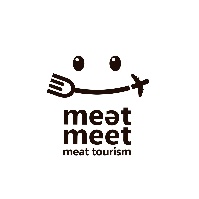 ＭＴ委員会事務局（市役所みやこんじょＰＲ課内）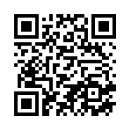 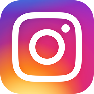 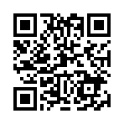 電話：0986-23-2615　FAX：0986-25-6200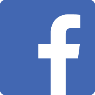 Ｅ-mail：kanko@city.miyakonojo.miyazaki.jp